T.C.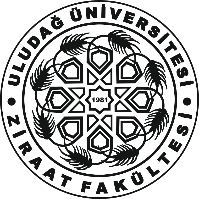 ULUDAĞ ÜNİVERSİTESİ Ziraat Fakültesi Dekanlığı Faks/Fax	Alıcı	 : ………………………………….		Gönderen:  ……………………….	Telefon:…………………………………..		Telefon   :  ………………………..	Faks 	 :……………………………………		Faks	    : ………………………..		  			 Konu: ………………………………………………………………………….. ………………………………………………………………………………….. 		 …………………………………………………………………………………..		 …………………………………………………………………………………..  Bu mesaj kapak dahil ……… sayfadır. Mesajımızda bir eksiklik olursa lütfen   yukarıdaki telefonlarımızı arayınız.  ZF.ÖK.FRM.003 – 00 – 15.01.2014